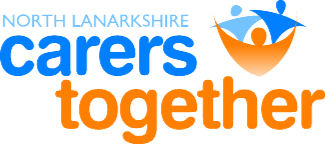 NORTH LANARKSHIRE CARERS TOGETHER (NLCT)Family Support Worker35 hours (FTE)Job DescriptionHours:		35Salary	          £25,243 - £27,930 (placement dependent on experience)Term			Full time to 31st March 2024 (continuation dependent on funding)Responsible to:	The Development ManagerPurpose of PostTo work in close partnership with Education & Families NL and the Neurodevelopmental Team within the Child & Adolescent Mental Health Service (CAMHS), as a link between children and young people and their carers and a range of community-based services. The post will provide person-centred, targeted support and interventions to children and young people in need of support and their carers accessing the service. A key part of the role will be to work with the community and voluntary sector and other partners to link children and families into wider community supports, and provide direct information, advice and support to families including emotional and practical support, psychoeducation and the provision of thematic group work where identified. The post holder will also be an integral member of the North Lanarkshire Carer Information and Engagement Team.Key Areas of ActivityAs a Family Support Worker team of two:To contribute to the planning and implementation of targeted intervention including information and supportive programmes for children and young people with Neurodevelopmental challenges and their parents/carers.To develop good working knowledge of available, relevant, services and projects in the local area to enable signposting and referrals.To provide early supportive interventions and access to other services as required. To maintain effective working relationships within multi-agency, child focused services, including Education & Families, CAMHS, Social Work and Community and Voluntary Sector.Work in an open and collaborative manner with families, respecting their individuality and always protecting their confidentiality. Demonstrate an awareness of the need for and participate in the preparation, implementation, and evaluation of any interventions.Contributing to the provision of reports including statistical information using agreed recording tools to detail work activity and outcomes.Be aware of and compliant with all Education & Families / NHS Lanarkshire / North Lanarkshire Carers Together policies, procedures, and local guidance, e.g., child protection, health and safety.Undertaking training, as identified by the Development Manager and/or Board to support and develop your role.Undertaking occasional evening and weekend work.As part of the Carer Information and Engagement Team:Promoting and implementing the aims, objectives, and commitment to carers of North Lanarkshire Carers Together.Working with relevant organisations to ensure a consistency of information that is accessible, proportionate, and tailored to individual carers needs.Supporting the development and dissemination of information for carers and professionals around the work of North Lanarkshire Carers Together.The provision of a signposting and referral service through incoming enquiries and other key areas of activity that links carers into a range of supports appropriate to their needs.Participating in meetings and forums relating to the work of the post including supervision, staff team meetings and development sessions.Undertaking any other tasks that the Development Manager and/or Board may deem are appropriate to the role.